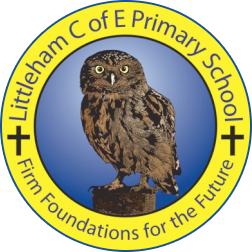 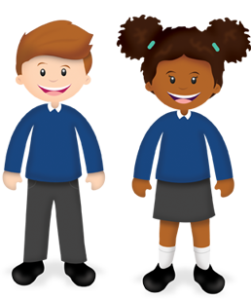 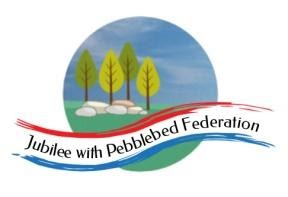 Year: 5Wk beg: 30.11.2020Lesson OneLesson TwoLesson ThreeLesson FourMondaySPAGhttps://classroom.thenational.academy/lessons/to-explore-simple-and-compound-sentences-6hk3edpractise some of your own sentencesEXTRA-CREATE COMPOUND SENTENCES LINKED TO EITHER OUR SCIENCE, OR ANCIENT EGYPTIAN TOPICMATHShttps://classroom.thenational.academy/lessons/rounding-2-and-3-digit-numbers-to-the-nearest-10-6gu3erCreate problems to solve.Practice your next times table. Remember the sort of games in class we do.SCIENCEwww.bbc.co.uk/bitesize/clips/zsjd7tyWatch the clip and try out some of the suggestions. What is going on? Be prepared to talk about what you have found out in class. PECreate your own workout programme, which you can present to the class, as a warm up session. E.g. Different pathways, star jumps, an imaginative 1 minute aerobic exercise. A stopping and starting routine. Be creative! There is always Joe Wicks to follow..TuesdaySPELLINGhttps://classroom.thenational.academy/lessons/to-explore-the-function-of-apostrophes-ctk38rENGLISHListen to the poem Bethlehem, at least twice. https://www.youtube.com/watch?v=DYPl3oO67wkWhat did like? What did you dislike? Could you hear any patterns? Do you have any questions? Write all of these down.MATHShttps://classroom.thenational.academy/lessons/adding-and-subtracting-using-partitioning-61h3cdFRENCHNumber revision. Try counting out loud too!WednesdaySPELLINGhttps://classroom.thenational.academy/lessons/to-revise-using-apostrophes-68vk0cENGLISHListen to the poem Bethlehem.https://www.youtube.com/watch?v=DYPl3oO67wkImagine you were there, what would you see, hear, smell, feel? Write a letter home to tell them about the events.MATHShttps://classroom.thenational.academy/lessons/adding-using-the-column-method-6wt64cHISTORYhttps://www.kidsgen.com/ancient_egypt/book_of_the_dead.htmRead about the Book of the Dead. Write your own transformation spell, which would transform a person in to a plant or animal and give them special powers and abilities in the afterlife.ThursdayREADINGThink about your favourite character from a book. Think of 5 questions you would like to ask them. Then write the answers as if you were that character.ENGLISHAdverbs and adverbials PowerPointMATHShttps://classroom.thenational.academy/lessons/subtracting-using-the-column-method-6xj32dDTBuild your own pyramid like the Ancient Egyptians. You could build it out of Lego, boxes etc.FridayREADINGThink about your favourite character. Write about what that character might be thinking or feeling at different stages of the story. You could write this in first person or draw pictures with speech bubbles.ENGLISHhttps://classroom.thenational.academy/lessons/to-write-prepositional-phrases-6th38eMATHShttps://classroom.thenational.academy/lessons/problem-solving-using-the-column-method-c8up6cREhttps://classroom.thenational.academy/lessons/what-is-the-holy-book-of-islam-cmvk0d